Ministero dell’Istruzione, dell’Università e della RicercaUfficio Scolastico Regionale per le MarcheUfficio IV -  Ambito territoriale per le province di Ascoli Piceno e Fermo - Ascoli Piceno, via D. Angelini n. 22 –e-mail: usp.ap@istruzione.it -  sito INTERNET: www.uspascolipiceno.itTel. 0736-251046 – Fax  0736-255719  0736-258489A.S. 2015/2016 - ORGANICO DI FATTO –OPERAZIONI EFFETTUATE IN DATA  17 AGOSTO 2015 ORE 18,00OPO LE SUDDETTE OPERAZIONI NON RISULTANO DISPONIBILITA’ INERENTI LA CLASSE DI CONCORSO A059 IN QUANTO VA EFFETTUATO L’ACCANTONAMENTO DI N. 7 POSTI PER CONTRATTI DI LAVORO A TEMPO INDETERMINATO: LA BUONA SCUOLA.UTILIZZAZIONI CL. CONC.  A017/DISC. ECONOMICO AZ.LIUTILIZZAZIONI CL. CONC.  A017/DISC. ECONOMICO AZ.LIUTILIZZAZIONI CL. CONC.  A017/DISC. ECONOMICO AZ.LIUTILIZZAZIONI CL. CONC.  A017/DISC. ECONOMICO AZ.LINOMINAT.  DOCENTITitolaritàSEDE ASSEGNATA1ZOCCARATO CatiaA017 IPSCT A.P.IPSIA Fermo 7 ore + ITCG Fermo 2 ore + ITC P.S.Elpidio 5 ore                        part-timeASSEGNAZIONI PROVVISORIE PROVINCIALI CL. CONC.  A017/DISC. ECONOMICO AZ.LI ASSEGNAZIONI PROVVISORIE PROVINCIALI CL. CONC.  A017/DISC. ECONOMICO AZ.LI ASSEGNAZIONI PROVVISORIE PROVINCIALI CL. CONC.  A017/DISC. ECONOMICO AZ.LI ASSEGNAZIONI PROVVISORIE PROVINCIALI CL. CONC.  A017/DISC. ECONOMICO AZ.LI NOMINAT.  DOCENTITitolaritàSEDE ASSEGNATA1CAMAIONI StefanoA042 ITI FermoITC S.B.T. COE(15+3 IPSIA S.B.T.)ASSEGNAZIONI PROVVISORIE INTERPROVINCIALI CL. CONC.  A017/DISC. ECONOMICO AZ.LI ASSEGNAZIONI PROVVISORIE INTERPROVINCIALI CL. CONC.  A017/DISC. ECONOMICO AZ.LI ASSEGNAZIONI PROVVISORIE INTERPROVINCIALI CL. CONC.  A017/DISC. ECONOMICO AZ.LI ASSEGNAZIONI PROVVISORIE INTERPROVINCIALI CL. CONC.  A017/DISC. ECONOMICO AZ.LI NOMINAT.  DOCENTITitolaritàSEDE ASSEGNATA1NESPECA LuiginoA017 SONDRIOITCG A.P. COE(15 ore+  IPSIA A.P. 5 ore)UTILIZZAZIONI  CL. CONC.  A019/DISC. GIUR. ED ECONOM. UTILIZZAZIONI  CL. CONC.  A019/DISC. GIUR. ED ECONOM. UTILIZZAZIONI  CL. CONC.  A019/DISC. GIUR. ED ECONOM. UTILIZZAZIONI  CL. CONC.  A019/DISC. GIUR. ED ECONOM. NOMINAT.  DOCENTITitolaritàSEDE ASSEGNATA1SERAFINI ManuelaA019 IPSIA APITI A.P. 10 ore + 3 ore ITCG A.P.  part-time2PASQUALINI LorenaA019 senza sedeITI Fermo 8 ore + 8 ore IPSIA Fermo + 2 ore ITI Montegiorgio 3SCARTOZZI Maria DanielaA019 senza sedeITCG Fermo COE(12+7 ITI Fermo)4PASQUALI Maria PinaA019 senza sedeD’ufficio  ITC S.B.T 15+3 Liceo Classico FermoASSEGNAZIONI PROVVISORIE PROVINCIALI CL. CONC A019/DISC. GIUR. ED ECONOM.ASSEGNAZIONI PROVVISORIE PROVINCIALI CL. CONC A019/DISC. GIUR. ED ECONOM.ASSEGNAZIONI PROVVISORIE PROVINCIALI CL. CONC A019/DISC. GIUR. ED ECONOM.ASSEGNAZIONI PROVVISORIE PROVINCIALI CL. CONC A019/DISC. GIUR. ED ECONOM.NOMINAT.  DOCENTITitolaritàSEDE ASSEGNATA1CAIONI RinaA039 ITCG FermoIPSIA A.P.UTILIZZAZIONI  INTERPROVINCIALI DOCENTI APPARTENENTI A DISCIPLINA IN ESUBERO CL. CONC.  A019/DISC. GIUR. ED ECONOM. UTILIZZAZIONI  INTERPROVINCIALI DOCENTI APPARTENENTI A DISCIPLINA IN ESUBERO CL. CONC.  A019/DISC. GIUR. ED ECONOM. UTILIZZAZIONI  INTERPROVINCIALI DOCENTI APPARTENENTI A DISCIPLINA IN ESUBERO CL. CONC.  A019/DISC. GIUR. ED ECONOM. UTILIZZAZIONI  INTERPROVINCIALI DOCENTI APPARTENENTI A DISCIPLINA IN ESUBERO CL. CONC.  A019/DISC. GIUR. ED ECONOM. NOMINAT.  DOCENTITitolaritàSEDE ASSEGNATA1FIDANI Michela A019 PESARO-URBINOITC S.B.T. 5 ore corso serale + IPSIA S.B.T. 4 ore part-time2CIANCI Anna RosaA019 MILANOITC Amandola 17 ore + 1 disp.3DONNINI MACCIO’ DanielaA019 FIRENZELiceo Classico A.P. 5 ore + ITA A.P. 4 ore part-time4MIRAGLIOTTA Maria CristinaA019 ANCONAIPSCT A.P. 8 ore +  I.P.Agric. e Amb. A.P. 4 ore part-timeUTILIZZAZIONI CL. CONC.  A036/FILOSOFIA PSIC. SC. EDUCAZ. UTILIZZAZIONI CL. CONC.  A036/FILOSOFIA PSIC. SC. EDUCAZ. UTILIZZAZIONI CL. CONC.  A036/FILOSOFIA PSIC. SC. EDUCAZ. UTILIZZAZIONI CL. CONC.  A036/FILOSOFIA PSIC. SC. EDUCAZ. NOMINAT.  DOCENTETitolaritàSEDE ASSEGNATA D’UFFICIO1CUPELLI MassimoA037 senza sedeIPSCT S.Elpidio COE(10+8 Liceo Classico Fermo)UTILIZZAZIONI CL. CONC.  A037/FILOSOFIA E STORIAUTILIZZAZIONI CL. CONC.  A037/FILOSOFIA E STORIAUTILIZZAZIONI CL. CONC.  A037/FILOSOFIA E STORIAUTILIZZAZIONI CL. CONC.  A037/FILOSOFIA E STORIANOMINAT.  DOCENTETitolaritàSEDE ASSEGNATAPRECEDENZA CCNI1BULGINI Maria PamelaA037 senza sedeLic. Art. P.S.G. COE(10+6 Lic. Cl S.B.T. + 2 Lic. Ling. S.B.T.)ASSEGNAZIONI PROVVISORIE INTERPROVINCIALI CL. CONC.  A038/FISICA  ASSEGNAZIONI PROVVISORIE INTERPROVINCIALI CL. CONC.  A038/FISICA  ASSEGNAZIONI PROVVISORIE INTERPROVINCIALI CL. CONC.  A038/FISICA  ASSEGNAZIONI PROVVISORIE INTERPROVINCIALI CL. CONC.  A038/FISICA  NOMINAT.  DOCENTITitolaritàSEDE ASSEGNATA1FRANCIOSI RaffaeleA038 ANCONAIPSIA Fermo COE(6 + 6 ITI Fermo + 6 ITI Montegiorgio)ASSEGNAZIONI PROVVISORIE INTERPROVINCIALI CL. CONC.  A039/GEOGRAFIA  ASSEGNAZIONI PROVVISORIE INTERPROVINCIALI CL. CONC.  A039/GEOGRAFIA  ASSEGNAZIONI PROVVISORIE INTERPROVINCIALI CL. CONC.  A039/GEOGRAFIA  ASSEGNAZIONI PROVVISORIE INTERPROVINCIALI CL. CONC.  A039/GEOGRAFIA  NOMINAT.  DOCENTITitolaritàSEDE ASSEGNATA1BIOCCA AttilioA039 TERAMOITCG Fermo COE (9 + 6 IPSIA Fermo + 3 ITT Grottammare)ASSEGNAZIONI PROVVISORIE  PROVINCIALI  CL. CONC. A047/MATEMATICA  ASSEGNAZIONI PROVVISORIE  PROVINCIALI  CL. CONC. A047/MATEMATICA  ASSEGNAZIONI PROVVISORIE  PROVINCIALI  CL. CONC. A047/MATEMATICA  ASSEGNAZIONI PROVVISORIE  PROVINCIALI  CL. CONC. A047/MATEMATICA  NOMINAT.  DOCENTITitolaritàSEDE ASSEGNATA1LANCIOTTI CristianaA047 IPSSAR A.P.Liceo Linguistico S.B.T. 13 ore part-time2MORELLI MarcoA047 I.T.I. A.P.I.T.I. Fermo 15 ore part-time3VALENTINI MonicaA049 I.T.A. A.P.Lic. Scient. P.S.E. COE(10+8 IPSIA Fermo)4DI LORENZO SerafinaA059 CastignanoIPSSAR A.P. UTILIZZAZIONI CLASSE DI CONCORSO  A048/MATEMATICA APPLICATAUTILIZZAZIONI CLASSE DI CONCORSO  A048/MATEMATICA APPLICATAUTILIZZAZIONI CLASSE DI CONCORSO  A048/MATEMATICA APPLICATAUTILIZZAZIONI CLASSE DI CONCORSO  A048/MATEMATICA APPLICATANOMINAT.  DOCENTITitolaritàSEDE ASSEGNATA1MANGIATERRA RemoA048 senza sedeI.T.C. S.B.T. 14 ore + 1 disp. + I.T.C. S.B.T. 3 ore corso serale2FIRMANI SilviaA048 senza sedeI.T.C.G. A.P.3ROSATI EnricoA048 senza sedeI.T.C. Amandola 6 + 9 disp. + I.P.S.C.T. S.Vittoria  3 oreUTILIZZAZIONI CL. CONC.  A049/MATEMATICA E FISICAUTILIZZAZIONI CL. CONC.  A049/MATEMATICA E FISICAUTILIZZAZIONI CL. CONC.  A049/MATEMATICA E FISICAUTILIZZAZIONI CL. CONC.  A049/MATEMATICA E FISICANOMINAT.  DOCENTITitolaritàSEDE ASSEGNATA1MARCACCIO AntonellaI.T.Agrario A.P.I.T.C. S.B.T. COE(10+8 Liceo Linguistico S.B.T.)ASSEGNAZIONI PROVVISORIE PROVINCIALI CL. CONC.  A059/MATEMATICA E SCIENZE 1° GRADOASSEGNAZIONI PROVVISORIE PROVINCIALI CL. CONC.  A059/MATEMATICA E SCIENZE 1° GRADOASSEGNAZIONI PROVVISORIE PROVINCIALI CL. CONC.  A059/MATEMATICA E SCIENZE 1° GRADOASSEGNAZIONI PROVVISORIE PROVINCIALI CL. CONC.  A059/MATEMATICA E SCIENZE 1° GRADONOMINAT.  DOCENTITitolaritàSEDE ASSEGNATA 1GIARDINA’ ElmiA059 Montegranaro“Fracassetti/Capodarco” 2SILENZI RitaSc. infanzia MontaltoForceASSEGNAZIONI PROVVISORIE INTERPROVINCIALI CL. CONC.  A059/MATEMATICA E SCIENZE 1° GRADOASSEGNAZIONI PROVVISORIE INTERPROVINCIALI CL. CONC.  A059/MATEMATICA E SCIENZE 1° GRADOASSEGNAZIONI PROVVISORIE INTERPROVINCIALI CL. CONC.  A059/MATEMATICA E SCIENZE 1° GRADOASSEGNAZIONI PROVVISORIE INTERPROVINCIALI CL. CONC.  A059/MATEMATICA E SCIENZE 1° GRADONOMINAT.  DOCENTITitolaritàSEDE ASSEGNATA 1SINIBALDI RaffaeleA059  PESARO URBINO“Galilei” P.S.E. COE(6 + 6 “Betti” Fermo + 6 “Da Vinci/Ungaretti” Fermo)ASSEGNAZIONI PROVVISORIE PROVINCIALI CL. CONC.  A060/SCIENZE NAT.LI ECC. ASSEGNAZIONI PROVVISORIE PROVINCIALI CL. CONC.  A060/SCIENZE NAT.LI ECC. ASSEGNAZIONI PROVVISORIE PROVINCIALI CL. CONC.  A060/SCIENZE NAT.LI ECC. ASSEGNAZIONI PROVVISORIE PROVINCIALI CL. CONC.  A060/SCIENZE NAT.LI ECC. NOMINAT.  DOCENTITitolaritàSEDE ASSEGNATA 1SCIALE’ BernardinoA060 Lic. Sc. P.S.E.Lic. Scientifico FermoASSEGNAZIONI PROVVISORIE INTERPROVINCIALI CL. CONC.  A060/SCIENZE NAT.LI ECC. ASSEGNAZIONI PROVVISORIE INTERPROVINCIALI CL. CONC.  A060/SCIENZE NAT.LI ECC. ASSEGNAZIONI PROVVISORIE INTERPROVINCIALI CL. CONC.  A060/SCIENZE NAT.LI ECC. ASSEGNAZIONI PROVVISORIE INTERPROVINCIALI CL. CONC.  A060/SCIENZE NAT.LI ECC. NOMINAT.  DOCENTITitolaritàSEDE ASSEGNATA  1MOGLIONI AnnaA060 ROMAITI Fermo  2MANDOLINI ElenaA060 ANCONALic. Ling. S.B.T. COE(10 + 8 Lic. Classico A.P.) 3MANFRONI SimonaA060 CHIETIITA A.P. 7 ORE + IP Agric. A.P. 5   part-time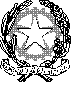 